             Blessed Sacrament School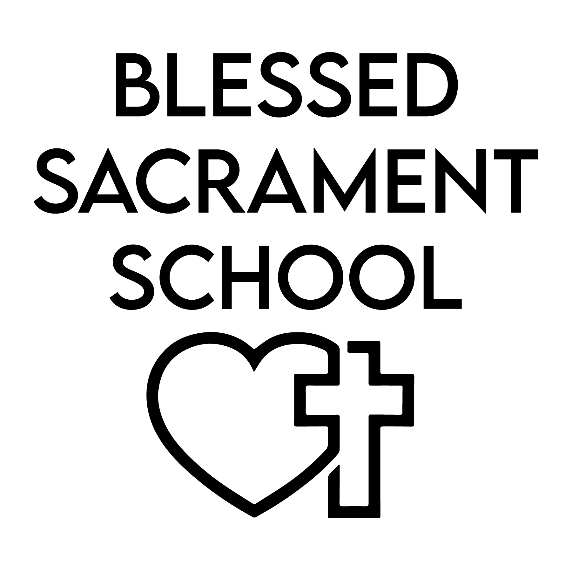                  PERSONAL ELECTRONIC DEVICES CONTRACTI, _______________________________________________________, agree to hand my phone or any other electronic device into my classroom teacher when I enter the classroom. I understand that if I refuse to hand it in, I could result in a loss of privileges.If there are any difficulties or continued disruptions due to phones or other electronics, will we ask that phones or other electronic devices we would ask the student to keep all devices at home to ensure that learning can continue to happen in the classroom.I have read and understand the expectations of phones and electronic devices at Blessed Sacrament School.Please refer to the Parent/Student Handbook under “Personal Electronic Devices Policy” for further information.__________________________________________  _____________________________________                         STUDENT SIGNATURE                                             DATE__________________________________________   _____________________________________               PARENT/GUARDIAN SIGNATURE                                      DATE 